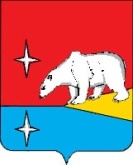 ГЛАВА ГОРОДСКОГО ОКРУГА ЭГВЕКИНОТПОСТАНОВЛЕНИЕОб утверждении Перечня информации о деятельности органов местного самоуправления и муниципальных органов городского округа Эгвекинот, размещаемой на официальном сайте городского округа Эгвекинот в информационно-телекоммуникационной сети «Интернет»В целях обеспечения доступа к информации о деятельности органов местного самоуправления и муниципальных органов городского округа Эгвекинот, руководствуясь Федеральными законами от 6 октября 2003 г. № 131-ФЗ «Об общих принципах организации местного самоуправления в Российской Федерации», от 9 февраля 2009 г.    № 8-ФЗ «Об обеспечении доступа к информации о деятельности государственных органов и органов местного самоуправления», Уставом городского округа Эгвекинот,П О С Т А Н О В Л Я Ю:1. Утвердить прилагаемый Перечень информации о деятельности органов местного самоуправления и муниципальных органов городского округа Эгвекинот, размещаемой на официальном сайте городского округа Эгвекинот в информационно-телекоммуникационной сети «Интернет».2. Органам местного самоуправления и муниципальным органам городского округа Эгвекинот обеспечивать представление необходимой информации в отдел информатизации Администрации городского округа Эгвекинот в соответствии с перечнем, прилагаемым к настоящему постановлению.3. Признать утратившим силу Постановление Главы городского округа Эгвекинот от 21 января 2016 г. № 3-пг «Об утверждении Перечня информации о деятельности органов местного самоуправления и муниципальных органов городского округа Эгвекинот, размещаемой на официальном сайте Администрации городского округа Эгвекинот в информационно-телекоммуникационной сети «Интернет».4. Настоящее постановление обнародовать в местах, определенных Уставом городского округа Эгвекинот, и разместить на официальном сайте Администрации городского округа в информационно-телекоммуникационной сети «Интернет».5. Настоящее постановление вступает в силу со дня обнародования.6. Контроль исполнения настоящего постановления возложить на заместителя  Главы  Администрации  -  начальника организационно-правового Управления Администрации городского округа Эгвекинот Спиридонову И.Л.						                              	          Р.В. КоркишкоПеречень информации о деятельности органов местного самоуправления и муниципальных органов городского округа Эгвекинот, размещаемой на официальном сайте городского округа Эгвекинот в информационно-телекоммуникационной сети «Интернет»от 28 декабря 2020 г.№ 47 - пгп. ЭгвекинотУТВЕРЖДЁНпостановлением Главыгородского округа Эгвекинотот 28 декабря 2020 г.  № 47 - пгПеречень информацииПериодичность размещенияI. Общая информация об органах местного самоуправления и муниципальных органах городского округа ЭгвекинотI. Общая информация об органах местного самоуправления и муниципальных органах городского округа Эгвекинот1.1. Полное и сокращенное наименование органов местного самоуправления и муниципальных органов городского округа Эгвекинот, почтовый адрес, адрес электронной почты для направления запросов пользователями информации и получения запрашиваемой информации, номера телефонов их структурных подразделенийподдерживается в актуальном состоянии1.2. Структура органов местного самоуправления и муниципальных органов городского округа Эгвекинотв течение 5 рабочих дней со дня утверждения либо изменения структуры 1.3. Сведения о Главе городского округа Эгвекинот, его заместителях, руководителях структурных подразделений органов местного самоуправления и муниципальных органов городского округа Эгвекинот:- фамилии, имена, отчества, сведения об их полномочиях (компетенции)поддерживается в актуальном состоянии1.4. Сведения о подведомственных организациях, их задачах и функциях, а также почтовые адреса, адреса электронной почты, номера телефонов справочных служб подведомственных организацийв течение 5 рабочих дней со дня создания муниципального учреждения, предприятия; поддерживается в актуальном состоянии1.5. Перечень информационных систем, банков данных, реестров, регистров, находящихся в ведении органа местного самоуправления городского округа Эгвекинотподдерживается в актуальном состоянии1.6. Сведения о средствах массовой информации, учрежденных, органом местного самоуправления городского округа Эгвекинотв течение 5 рабочих дней со дня регистрации средства массовой информации; поддерживается в актуальном состоянииII. Информация о нормотворческой деятельности органов местного самоуправления городского округа ЭгвекинотII. Информация о нормотворческой деятельности органов местного самоуправления городского округа Эгвекинот2.1. Нормативные правовые акты органов местного самоуправления городского округа Эгвекинот, включая сведения о внесении в них изменений и признании их утратившими силув течение 5 рабочих дней со дня вступления в силу нормативного правового акта 2.2. Тексты проектов муниципальных правовых актов городского округа Эгвекинот, внесенных в представительные органы городского округа Эгвекинотв течение 5 рабочих дней с момента направления проекта нормативного правового акта в представительные органы городского округа Эгвекинот2.3. Административные регламенты и стандарты муниципальных услуг, функций в течение 5 рабочих дней со дня принятия2.4. Информация о закупках товаров, работ, услуг для обеспечения муниципальных нужд в соответствии с законодательством Российской Федерации о контрактной системе в сфере закупок товаров, работ, услуг для обеспечения государственных и муниципальных нуждежеквартально2.5. Информация о принятых местных налогах на текущий финансовый год в течение 5 рабочих дней со дня принятия2.6.Установленные формы обращений, заявлений и иных документов, принимаемых Администрацией городского округа Эгвекинот к рассмотрению в соответствии с законами и иными нормативными правовыми актамиподдерживается в актуальном состоянии2.7. Порядок обжалования нормативных правовых актов и иных решений, принятых органами местного самоуправления городского округа Эгвекинотподдерживается в актуальном состоянииIII. Информация о текущей деятельности органов местного самоуправления и муниципальных органов городского округа ЭгвекинотIII. Информация о текущей деятельности органов местного самоуправления и муниципальных органов городского округа Эгвекинот3.1. Перечень муниципальных программ, заказчиком или исполнителем которых являются органы местного самоуправления и муниципальные органы городского округа Эгвекинотподдерживается в актуальном состоянии3.2. Основные сведения о результатах реализации муниципальных программ городского округа Эгвекинотежеквартально3.3. Планы и показатели деятельности органов местного самоуправления и муниципальных органов городского округа Эгвекинот; - прогноз социально-экономического развития; - ежегодный отчет о результатах деятельности органов местного самоуправления в течение 5 рабочих дней со дня утверждения3.4. Информационные материалы (обзоры информационного характера) о деятельности органов местного самоуправления и муниципальных органов городского округа Эгвекинотподдерживается в актуальном состоянии3.5. Тексты официальных выступлений и заявлений Главы Администрации городского округа Эгвекинот, его заместителейв течение одного рабочего дня со дня выступления3.6. Информация о состоянии защиты населения и территории городского округа Эгвекинот от чрезвычайных ситуаций и принятых мерах по обеспечению их безопасности, о прогнозируемых и возникших чрезвычайных ситуациях, приемах и способах защиты населения от нихподдерживается в актуальном состоянии3.7. Информация о результатах проверок, проведенных органом местного самоуправления городского округа Эгвекинот, а также о результатах проверок, проведенных в органе местного самоуправленияв течение 5 рабочих дней со дня получения акта проверкиIV. Сведения о работе с обращениями граждан, поступившими в органы местного самоуправления и муниципальные органы городского округа ЭгвекинотIV. Сведения о работе с обращениями граждан, поступившими в органы местного самоуправления и муниципальные органы городского округа Эгвекинот4.1. График приема граждан Главой Администрации городского округа Эгвекинот, заместителями Главы Администрацииподдерживается в актуальном состоянии 4.2. Контактная информация по работе с обращениями граждан в органы местного самоуправления и муниципальные органы городского округа Эгвекинот (почтовый адрес, адрес местонахождения, номера справочных телефонов, факса, адрес электронной почты)поддерживается в актуальном состоянии4.3. Обзоры обращений лиц, а также обобщенная информация о результатах рассмотрения этих обращений и принятых мерахежегодноV. Информация о кадровом обеспечении органа местного самоуправления городского округа ЭгвекинотV. Информация о кадровом обеспечении органа местного самоуправления городского округа Эгвекинот5.1. Порядок поступления граждан на муниципальную службуподдерживается в актуальном состоянии5.2. Сведения о вакантных должностях муниципальной службы, имеющихся в органе местного самоуправления городского округа Эгвекинотподдерживается в актуальном состоянии5.3. Квалификационные требования к кандидатам на замещение вакантных должностей муниципальной службыподдерживается в актуальном состоянии5.4. Условия и результаты конкурсов на замещение вакантных должностей муниципальной службыподдерживается в актуальном состоянии5.5. Номера телефонов, по которым можно получить информацию по вопросу замещения вакантных должностей в органе местного самоуправления городского округа Эгвекинотподдерживается в актуальном состоянии5.6. Перечень образовательных организаций, подведомственных органу местного самоуправления городского округа Эгвекинот (при наличии), с указанием почтовых адресов образовательных организаций, а также номеров телефонов, по которым можно получить информацию справочного характера об этих образовательных организацияхподдерживается в актуальном состоянииVI. Сведения о бюджете городского округа ЭгвекинотVI. Сведения о бюджете городского округа Эгвекинот6.1. Бюджет городского округа Эгвекинот, принятый на текущий финансовый годв течение 5 рабочих дней со дня утверждения6.2. Внесение изменений в бюджет городского округа Эгвекинот в текущем финансовом годув течение 5 рабочих дней со дня утвержденияVII. Иная информацияVII. Иная информация7.1. Информация о нормативных правовых актах и методических документах по вопросам осуществления муниципального контроля (в случае отсутствия у органа муниципального контроля собственного сайта)в течение 5 рабочих дней со дня предоставления информации7.2. Сведения о доходах, расходах об имуществе и обязательствах имущественного характера, представляемые лицами, замещающие должности муниципальной службы и муниципальные должностиодин раз в год, май текущего года7.3. Сведения об источниках получения средств, за счет которых совершена сделка по приобретению земельного участка, другого объекта недвижимости, транспортного средства, ценных бумаг, акций (долей участия, паев в уставных (складочных) капиталах организаций), если сумма сделки превышает общий доход лица, замещающего муниципальную должность на постоянной основе, или муниципального служащего, замещающего должность муниципальной службы, предусмотренную перечнем должностей, утвержденным решением Совета депутатов городского округа Эгвекинотпри совершении сделки